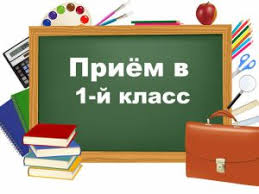 Приём в 1 класс 2024/25 учебный годУважаемые родители (законные представители) будущих первоклассников!Информируем вас о том, что регистрация заявлений о приеме в первый класс для обучения в общеобразовательных организациях Самарской области в 2024-2025 учебном году начинается 1 апреля 2024 года в 9.00ч. по местному времени.Количество вакантных мест* 	утверждено в соответствии с приказом №571-ОД от 19.02.2024г.** за исключением количества мест для выпускников структурных подразделений «детский сад», продолжающих обучение в 1 классе того же учрежденияЗаявителиI. Получатели услуги: Граждане РФ, постоянно проживающие на ее территории, а также временно проживающие в РФ иностранные граждане и лица без гражданства, являющиеся родителями или законными представителями (опекунами, приемными родителями) детей.  Прием и регистрация заявлений о зачислении в первый класс1 «волна»: начало – 01.04.2024, 09.00; завершение регистрации заявлений – 30.06.2024 (24.00). Заявления принимаются:от родителей детей, имеющих  внеочередное/первоочередное и преиму-ществен ное право.Законодательством определены категории детей, которые имеют внеочередное, первоочередное и преимущественное право зачисления на обучение в образовательные организации. В образовательные организации,  вне очереди зачисляют: детей сотрудников Следственного комитета РФ в соответствии с частью 25 статьи 35 Федерального закона от 28.12.2010 №403-ФЗ «О Следственном комитете РФ»;детей судей в соответствии с Законом РФ от 26.06.1992 №3132-1 «О статусе судей в РФ»;дети работников прокуратуры РФ в соответствии с пунктом 5 статьи 44 Федерального закона от 17.01.1992 №2202-1 «О прокуратуре РФ».Первоочередное право зачисления на обучение в образовательные организации по месту жительства имеют:дети сотрудников полиции;дети сотрудников полиции, погибших (умерших) вследствие увечья или другого повреждения здоровья, полученных в связи с выполнением служебных обязанностей;дети сотрудников полиции, умерших вследствие заболевания, полученного в период прохождения службы в полиции;дети граждан РФ, уволенных со службы в полиции вследствие увечья или другого повреждения здоровья, полученных в связи с выполнением служебных обязанностей и исключивших возможность дальнейшего прохождения службы в полиции;дети граждан РФ, умерших в течение одного года после увольнения со службы в полиции вследствие увечья или иного повреждения здоровья, полученных в связи с выполнением служебных обязанностей, либо вследствие заболевания, полученного в период прохождения службы в полиции, исключивших возможность дальнейшего прохождения службы в полиции;дети, находящиеся (находившиеся) на иждивении сотрудников полиции, граждан РФ, указанных в пунктах 1 — 5 части 6 статьи 46 Федерального закона от 07.02.2011 №3-ФЗ «О полиции»;дети сотрудников органов внутренних дел, не являющихся сотрудниками полиции; дети сотрудников, имеющих специальные звания и проходящих службу в учреждениях и органах уголовно-исполнительной системы, органах принудительного исполнения РФ, федеральной противопожарной службе Государственной противопожарной службы и таможенных органах РФ (сотрудники перечисленных органов);дети сотрудников перечисленных органов, погибших (умерших) вследствие увечья или другого повреждения здоровья, полученных в связи с выполнением служебных обязанностей;дети сотрудников перечисленных органов, умерших вследствие заболевания, полученного в период прохождения службы;дети сотрудников перечисленных органов, уволенных со службы вследствие увечья или другого повреждения здоровья, полученных в связи с выполнением служебных обязанностей и исключивших возможность дальнейшего прохождения службы;дети сотрудников перечисленных органов, умерших в течение одного года после увольнения со службы вследствие увечья или другого повреждения здоровья, полученных в связи с выполнением служебных обязанностей, либо вследствие заболевания, полученного в период прохождения службы, исключивших возможность дальнейшего прохождения службы;дети, находящиеся (находившиеся) на иждивении сотрудников, граждан РФ, указанных в пунктах 1 — 5 части 14 статьи 3 Федерального закона от 30.12.2012 №283-ФЗ «О социальных гарантиях сотрудникам некоторых федеральных органов исполнительной власти и внесении изменений в отдельные законодательные акты РФ»;дети военнослужащих по месту жительства их семей;дети военнослужащих при изменении места военной службы, дети граждан, проходящих военную службу по контракту, а также при увольнении с военной службы по достижении ими предельного возраста пребывания на военной службе, состоянию здоровья или в связи с организационно-штатными мероприятиями — в образовательные организации, ближайшие к новому месту военной службы или месту жительства;дети иных категорий лиц в соответствии с действующим законодательством РФ и Самарской области.Преимущественное право зачисления на обучение по основным общеобразовательным программам начального общего образования имеют:ребенок, полнородные и неполнородные брат и (или) сестра которого обучаются в данной общеобразовательной организации в соответствии с Федеральным законом от 02.07.2021 №310-ФЗ «О внесении изменений в статью 54 Семейного кодекса Российской Федерации и статьи 36 и 67 Федерального закона «Об образовании в Российской Федерации»;ребенок, в том числе усыновленный (удочеренный) или находящийся под опекой или попечительством в семье, включая приемную семью либо в случаях, предусмотренных законами  субъектов Российской Федерации, патронатную семью, в которых обучаются  его брат и (или) сестра  (полнородные и неполнородные, усыновленные (удочеренные), дети, опекунами (попечителями) которых являются родители (законные представители) этого ребенка, или дети, родителями (законными представителями) которых являются опекуны (попечители) этого ребенка, за  исключением случаев, предусмотренных частями 5 и 6 статьи 67 Федерального закона от 29 декабря 2012 года №273-ФЗ «Об образовании в Российской Федерации».ребенок, родитель (законный представитель) которого занимает штатную должность в данной общеобразовательной организации. Право на прием во внеочередном порядке на обучение в образовательные организации имеют дети, один из родителей (законных представителей) которых участвует или участвовал в проведении специальной военной операции (в выполнении специальных задач) на территориях Донецкой Народной Республики, Луганской Народной Республики и Украины, в том числе призваны на военную службу по мобилизации в Вооруженные Силы Российской Федерации в соответствии с Указом Президента Российской Федерации от 21.09.2022 №647 «Об объявлении частичной мобилизации в Российской Федерации» (гражданин, который является (являлся) участником специальной военной операции либо призван на военную службу по мобилизации).от родителей детей, зарегистрированных на территории, закрепленной за ГБОУ СОШ №1 г.о.Чапаевск:Перечень территорий:от родителей детей, посещающих структурные подразделения ГБОУ СОШ №1 г.о.Чапаевск, реализующие основные общеобразовательные программы дошкольного образования. Дети зачисляются в первый класс в порядке перевода при наличии от родителей (законных представителей) письменного уведомления о намерении продолжить обучение ребенка в ГБОУ СОШ №1 г.о.Чапаевск II. Заявители, которые могут обратиться за предоставлением услуги: Получатели услуги, указанные в п. I.       2. Доверенные лица получателей услуги.2 «волна»: начало – 06.07.2024, завершение – 05.09.2024 (24.00). Заявления о приеме на свободные места принимаются от родителей детей, независимо от места регистрации ребенка, любые претенденты (при наличии свободных мест). III. Способы подачи заявленийСамостоятельно в электронной форме (электронное обращение) посредством федеральной государственной информационной системы «Единый портал государственных и муниципальных услуг (функций)» (далее — ЕПГУ). С 15 марта 2023 года будет доступно предзаполнение заявлений гражданами на ЕПГУ.Лично в образовательную организацию, реализующую основные общеобразовательные программы  на бумажном носителе.Через операторов почтовой связи общего пользования заказным письмом в ОО с уведомлением о вручении.IV. Сроки и способы подачи подтверждающих документов«1 волна». Представление копий (и оригиналов  документов – лично заявителем в ОУ)  с 1 июня по 30 июня 2024 года.«2 волна» с 06 июля по 05 сентября 2024 года. Представление копий (и оригиналов документов — лично заявителем в ОУ) с 6 июля по 5 сентября 2024 года.Подача оригиналов документов обязательна для всех заявителей.V. ДокументыДокументы, представляемые заявителемI. Обязательные к представлению документы:А) Для всех заявителей:1. Документ, удостоверяющий личность заявителя: паспорт гражданина РФ;временное удостоверение личности гражданина РФ, выдаваемое на период оформления паспорта;паспорт иностранного гражданина;паспорт иностранного гражданина и свидетельство о регистрации ходатайства о признании его вынужденным переселенцем или удостоверение вынужденного переселенца;свидетельство о регистрации ходатайства на получение статуса беженца, которое удостоверяет личность и подтверждает законность нахождения на территории РФ (в случае если заявителями выступают беженцы);документ, подтверждающий законность пребывания на территории РФ иностранного гражданина: миграционная карта, разрешение на временное проживание, вид на жительство.Свидетельство о рождении ребенка.Б) Для подтверждения того, что ребенок живет в том же районе, где расположена школа (за исключением подачи заявления в школу, где работает один из родителей или учатся полнородные и неполнородные братья/сестры, или в школу другого района в рамках второго этапа):Документ о регистрации ребенка по месту жительства (постоянная регистрация) или по месту пребывания (временная регистрация) на закрепленной территории или справка о приеме документов для оформления регистрации по месту жительства, которую выдают на время подготовки свидетельства о регистрации.В) Для подтверждения права внеочередного, первоочередного или преимущественного приема:Cправка с места работы родителей (законного(ых) представителя(ей)) ребенка, справка уполномоченного органа, решение суда, документ, подтверждающий, что один из родителей является (являлся) участником специальной военной операции либо призван на военную службу по мобилизации.Г) Для подтверждения права преимущественного приема в случае если в школе обучаются полнородные и неполнородные братья/сестры ребенка: Свидетельство о рождении полнородных и неполнородных брата и (или) сестры.Д) Для подтверждения потребности ребенка в обучении по адаптированной образовательной программе:Заключение психолого-медико-педагогической комиссии.Е) Для зачисления ребенка младше 6,5 или старше 8 лет:Разрешение о приеме в первый класс ребенка младше 6,5 или старше 8 лет, выданное Комитетом по образованию или администрацией района.Ж) Для подтверждения прав законного представителя ребенка:Документ, удостоверяющий личность представителя.Документ, подтверждающий законность представления прав ребенка: решение органа опеки и попечительства об установлении опеки и попечительства;свидетельство об установлении отцовства;документ, подтверждающий родство заявителя, являющегося иностранным гражданином (или законность представления прав ребенка);другие документы, предусмотренные законодательством РФ.З) Для подтверждения прав законного представителя заявителя:Документ, удостоверяющий личность представителя.Доверенность либо договор, оформленные в соответствии с действующим законодательством, подтверждающие наличие у представителя прав действовать от имени заявителя и определяющих условия и границы реализации права представителя на получение услуги по зачислению в образовательную организацию.И) Для детей, которые являются иностранными гражданами или не имеют гражданства:Документ, подтверждающий право ребенка на пребывание в России:миграционная карта;виза;разрешение на временное проживание ребенка;вид на жительство;разрешение на временное проживание родителя с указанием сведений о ребенке;вид на жительство родителя с указанием сведений о ребенке;другие предусмотренные федеральным законом или международным договором РФ документы, подтверждающие право иностранного гражданина на пребывание (проживание) в РФ.II. Документы, предоставляемые по собственной инициативе заявителя:Документ, выданный уполномоченным органом, подтверждающий, что гражданин является (являлся) участником специальной военной операции либо призван на военную службу по мобилизации (в случае наличия сведений в федеральной государственной информационной системе «Единый портал государственных и муниципальных услуг (функций)» (ЕПГУ).).Основания для отказа в приеме оригиналов документов для зачисления в образовательные организации:обращение лица, не являющегося заявителем;непредставление заявителем документа, удостоверяющего личность, представление документа, удостоверяющего личность, с истекшим сроком действия или недействительного документа, удостоверяющего личность;непредставление представителем заявителя документов, подтверждающих его полномочия;подача заявления в период, отличающийся от установленного периода предоставления услуги с учетом указанных в них категорий детей (например, подача в школу другого района в рамках первого этапа);непредставление в образовательную организацию оригиналов документов, необходимых для получения услуги;отсутствие в школе свободных мест;подача на одного ребенка более одного заявления;возрастные ограничения: зачисление возможно, если ребенок старше 6,5 лет при отсутствии противопоказаний по состоянию здоровья, но младше 8 лет.Контактные данные ответственных должностных лиц за прием документов, дни и часы приема для консультацийответственный за организацию приема в 1 класс — советник директора по воспитанию  Артюхина Ольга Геннадьевна, телефон 8(84639)21070, ежедневно, кроме субботы и воскресенья, с 8.00 до 16.00.ответственный за прием документов — секретарь Кувшинова Надежда Викторовна, телефон (884639)2-10-70, ежедневно, кроме субботы и воскресенья, с 8.00 до 16.00. 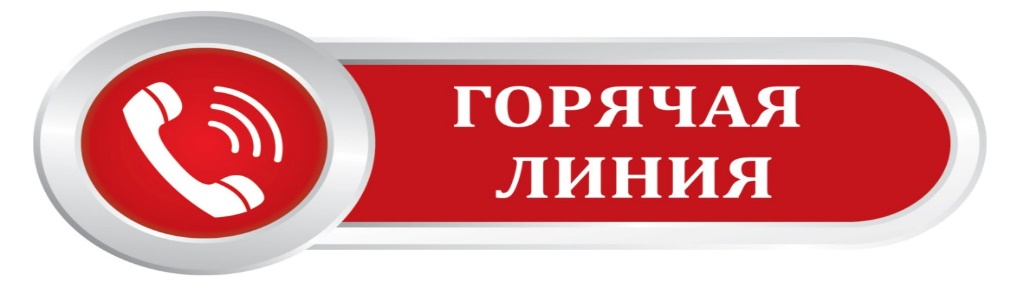 Телефонная «горячая линия» Юго-Западного управления министерства образования и науки Самарской области по вопросам приема в 1 классы Телефон «горячей линии» (884639) 2-28-03Прием сообщений граждан по телефону «горячей линии»  осуществляет Кулясова Инна Владимировна , начальник отдела организационно-аналитической деятельностиЧасы работы «горячей линии» с понедельника по пятницу с 8.00 до 16.00 часовТелефонная «горячая линия» ГБОУ СОШ №1 г.о.Чапаевск по вопросам приема в 1 классы Телефон «горячей линии» (884639) 2-10-70Прием сообщений граждан по телефону «горячей линии»  осуществляет Кувшинова Надежда Викторовна, секретарьЧасы работы «горячей линии» с понедельника по пятницу с 8.00 до 16.00 часовВопросы можно задать на сайте  школы: http://39school-1.minobr63.ruНаименование ОУОбщее количество мест в ОУ для приема в первый класс*Количество вакантных мест для приема заявлений посредством федеральной государственной информационной системы «Единый портал государственных и муниципальных услуг (функций)» **ГБОУ СОШ № 1 г.о. Чапаевск7535№/пНаименование ОУЮридический адресТерритория1государственное бюджетное общеобразовательное учреждение Самарской области средняя общеобразовательная школа  № 1 имени Героя Советского Союза Зои          Космодемьянской городского округа Чапаевск Самарской области  446100, Самарская область,г. Чапаевск,ул. Куйбышева, 13-аул.Комсомольскаяул. Медицинскаяул. Ленина 28- 62, 49 - 53ул. Железнодорожная 31- 47ул. Куликоваул. Артиллерийскаяул. Красноармейскаяул. Пионерскаяул. Куйбышева переулок Новый ул. Пролетарскаяул. Октябрьская